ΑΙΤΗΣΗ ΥΠΟΨΗΦΙΟΤΗΤΑΣ ΓΙΑ ΤΗΝ ΕΚΛΟΓΗ ΔΙΕΥΘΥΝΤΗΤΟΥ ΔΙΠΕΠΙΣΤΗΜΟΝΙΚΟΥ ΕΡΓΑΣΤΗΡΙΟΥ α) ΗΛΕΚΤΡΟΝΙΚΗΣ ΜΙΚΡΟΣΚΟΠΙΑΣ & ΜΙΚΡΟΑΝΑΛΥΣΗΣ   		[   ]β) ΠΕΡΙΒΑΛΛΟΝΤΙΚΩΝ ΕΠΙΣΤΗΜΩΝ   					[   ]ΤΗΣ ΣΧΟΛΗΣ ΘΕΤΙΚΩΝ ΕΠΙΣΤΗΜΩΝ ΤΟΥ ΠΑΝΕΠΙΣΤΗΜΙΟΥ ΠΑΤΡΩΝγια το χρονικό διάστημα από 1-9-2023 έως 31-8-2026Στοιχεία υποψηφίουΟνοματεπώνυμο:									Πατρώνυμο:										Α.Δ.Τ.:										Βαθμίδα:										Τμήμα:	                 							     	Τηλέφωνο γραφείου/ Κινητό:	 							Email:                                                   						Αξιότιμε κύριε Κοσμήτορα,σας παρακαλώ, δεχθείτε την υποψηφιότητά μου για την θέση του Διευθυντή του ανωτέρω Εργαστηρίου, για το χρονικό διάστημα από 1-9-2023 έως 31-8-2026. Σας δηλώνω επίσης ότι: α) 	έχω ενταχθεί στο εν λόγω εργαστήριο έπειτα από αίτησή μου και θετική απόφαση της Κοσμητείας της Σχολής,  [  ]β) κατά την διάρκεια της προκηρυσσόμενης θητείας δεν πρόκειται να αποχωρήσω από την υπηρεσία λόγω συμπλήρωσης του ανώτατου ορίου ηλικίας [  ]Επισυνάπτω: 1. α. Βιογραφικό σημείωμα          ναι □     όχι □ (σημειώστε με  √)            θα το αποστείλω και ηλεκτρονικά στη διεύθυνση:              nshumsocdeansecr@upatras.gr          ναι □     όχι □ (σημειώστε με  √)       β. Συναινώ στην ανάρτησή του στην ιστοσελίδα του Ιδρύματος         ναι □     όχι □ (σημειώστε με  √)  2.  Αντίγραφο Δελτίου Αστυνομικής Ταυτότητας                                                                                           Πάτρα  ……/……./ 2023                                                                                                        Ο/Η αιτών/ούσα                                                                                                    [υπογραφή]ΕΛΛΗΝΙΚΗ ΔΗΜΟΚΡΑΤΙΑΣΧΟΛΗ ΘΕΤΙΚΩΝ ΕΠΙΣΤΗΜΩΝ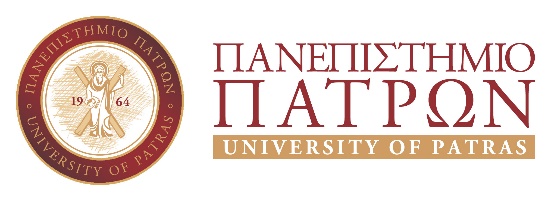 